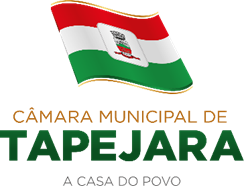 Pauta 019/2021Câmara Municipal de Vereadores de TapejaraSala de Sessões Zalmair João Roier (Alemão)Sessão Ordinária dia 14/06/2021.SAUDAÇÃO Invocando a proteção de Deus, declaro aberta a Sessão Ordinária da noite de hoje, dia 14 de junho de 2021.- Solicito aos senhores que tomem assento.- Agradecemos as pessoas que se fazem presentes nesta noite...- A cópia da Ata da Sessão Ordinária do dia 07/06/2021, está com os Senhores Vereadores e poderá ser retificada através de requerimento escrito encaminhado à Mesa Diretora. - Vereadores favoráveis permaneçam como estão, e contrários se manifestem.- Aprovada por...Informes e Agradecimentos:-Nos dias 08 e 09, o Presidente da Câmara de Vereadores, Carlos Eduardo de Oliveira do (PSB), e o Assessor da Presidência Luiz Carlos Bilhan, acompanham, em Porto Alegre, o anúncio da obra de ligação asfáltica entre Tapejara e Charrua. Na oportunidade, a comitiva tapejarense também cumpre agenda com várias autoridades estaduais, incluindo o chefe de gabinete da Casa Civil, Jonatan Brönstrup, onde estarão reivindicando algumas demandas para o nosso município, dentre elas, a apresentação da emenda parlamentar impositiva, inscrita sob o nº 41130009, da deputada federal Liziane Bayer (PSB), a qual destina o montante de R$ 250.000,00 (duzentos e cinquenta mil reais) para Tapejara, através de políticas de desenvolvimento urbano voltado à implantação de qualificação viária. O asfalto entre Tapejara e Charrua é uma obra ansiosamente aguardada que, a partir de hoje, começa a tomar forma e alavancar o desenvolvimento regional.- O Vereador Josemar Stefani (Vinagre) e o vice-prefeito Gipe visitaram obras que estão sendo executadas em Vila Campos;- E na manhã do dia (14/06) o Vereador Josemar Stefani (Vinagre) fez uma visita a EMATER, conversou com o Amaral, Sandra e a Lisiane;- E o servidor Pedro Ernesto mediante aprovação em exame intelectual está autorizado a usar a designação de Certificado de Gestor de Regime Próprio de Previdência Social (CGRPPS).EXPEDIENTE DO DIANa Sessão ordinária de hoje deram entrada as seguintes matérias:- Requerimento nº 018/2021;- Requerimento nº 019/2021;- Oficio circular 005/21;- Oficio nº 250/21;- Mensagem nº 037 – Projeto de Lei nº 036/21;- Mensagem nº 038 – Projeto de Lei nº 37/21;- Mensagem nº 039 – Projeto de Lei nº 38/21;- Mensagem nº 040 – Projeto de Lei nº 039/21;- Mensagem nº 041 – Projeto de Lei nº 040/21;- Indicações nº 093,094 e 095/21;-------------------------------------------------------------------------------------------------------------------------Solicito a Secretária que faça a leitura das matériasORDEM DO DIAREQUERIMENTOS:De acordo com o Art. 138 do Regimento Interno, os requerimentos escritos serão deliberados pelo plenário e votados na mesma sessão de apresentação, não cabendo o adiamento nem discussão.Portanto, coloco em votação:No uso de suas legais e regimentais atribuições, esta presidência vem por meio deste, requerer a Mesa Diretora dessa Casa Legislativa, que envie para o Presidente da Acisat Cristiano da Silva e o Presidente do Sindicato Sindilojas Seger Luiz Menegaz, para falarem sobre o atual cenário econômico de Tapejara e as perspectivas para os próximos meses e também os projetos das entidades para 2021/2022.Os convidados terão os 15 (quinze) minutos previstos no artigo 205 do Regimento Interno, para que façam uso da palavra, e, após suas explanações, seja concedido para cada uma das cinco Bancadas, o direito a uma pergunta e resposta, tendo 3 (três) minutos de tempo.Coloco em votação o requerimento 018/2021 - Vereadores favoráveis permaneçam como estão contrários se manifestem.------------------------------------------------------------------------------------------------------------------------------ Requerimento nº 019/2021. O Presidente da Câmara de Vereadores Carlos Eduardo de Oliveira, juntamente com os vereadores abaixo subscritos, em conformidade com o que estabelece o artigo nº 168 do Regimento Interno da Casa e conforme Ofício nº 250/2021, do Executivo REQUER a inclusão imediata na Ordem do dia da Sessão Ordinária do dia 14 de junho, do Projeto de Lei do Executivo n° 036/2021.-----------------------------------------------------------------------------------------------------------------------------PROJETO DE LEI:------------------------------------------------------------------------------------------------------------------------------ Em discussão o Projeto de Lei do Executivo nº 034/2021 Autoriza o Poder Executivo Municipal a firmar Convênio com o Estado do Rio Grande do Sul por intermédio da Secretaria da Segurança, com interveniência da Polícia Civil, objetivando a cedência de estagiários para a Delegacia de Polícia de Tapejara.- A palavra está com os senhores vereadores.- Como mais nenhum vereador deseja fazer uso da palavra coloco em votação o Projeto de Lei do Executivo nº 034/2021.-Vereadores favoráveis permaneçam como estão contrários se manifestem.-Aprovado por...------------------------------------------------------------------------------------------------------------------------------ Em discussão o Projeto de Lei do Executivo nº 036/2021 Autoriza o Poder Executivo Municipal a contratar profissionais por tempo determinado, em caráter excepcional interesse público, para atender necessidade temporária de pessoal em área deficitária.- A palavra está com os senhores vereadores.- Como mais nenhum vereador deseja fazer uso da palavra coloco em votação o Projeto de Lei do Executivo nº 036/2021.-Vereadores favoráveis permaneçam como estão contrários se manifestem.-Aprovado por...-----------------------------------------------------------------------------------------------------------------------------INDICAÇÕES:- Em discussão a Indicação nº 088/2021 de autoria do Vereador Josemar Stefani do PDT. “Sugere que o Poder Executivo Municipal, através do setor competente: que estude a possibilidade de mudança das balizas da autoescola na Rua Narciso Sebben para outra rua menos movimentada.”- A palavra está com os senhores vereadores.- Como mais nenhum vereador deseja fazer uso da palavra coloco em votação a Indicação nº 088/2021.-Vereadores favoráveis permaneçam como estão contrários se manifestem.- Aprovado por... ----------------------------------------------------------------------------------------------------------------------------- - Em discussão a Indicação nº 089/2021 de autoria do Vereador Josemar Stefani do PDT.  “Sugere que o Poder Executivo Municipal, através do setor competente: que estude a possibilidade de fazer uma reforma de uma calçada, meio fio e uma tela de proteção em frente à Escola Municipal Benvenuta Sebben Fontana em Vila Campos”. - A palavra está com os senhores vereadores.-Como mais nenhum vereador deseja fazer uso da palavra coloco em votação a Indicação nº 089/2021.-Vereadores favoráveis permaneçam como estão contrários se manifestem.- Aprovado por...  ------------------------------------------------------------------------------------------------------------------------------ Em discussão a Indicação nº 091/2021 de autoria do Vereador Déberton Fracaro do PDT. “Sugere que o Poder Executivo Municipal, através da secretaria da saúde, a criação de um programa para melhor recuperação das pessoas que tiveram diagnóstico de Covid 19”. - A palavra está com os senhores vereadores.- Como mais nenhum vereador deseja fazer uso da palavra coloco em votação a Indicação nº 091/2021.-Vereadores favoráveis permaneçam como estão contrários se manifestem.- Aprovado por...  -----------------------------------------------------------------------------------------------------------------------------Eram essas as matérias a serem discutidas na Sessão Ordinária de hoje.-----------------------------------------------------------------------------------------------------------------------------Explicações Pessoais:Passamos agora ao espaço destinado às Explicações Pessoais, onde cada vereador terá o tempo regimental de cinco minutos para expor assuntos de seu interesse. Pela ordem, o primeiro a fazer uso da palavra é o Vereador: José Marcos Sutil, Josemar Stefani, Rafael Menegaz, Edson Luiz Dalla Costa, Maeli Brunetto Cerezolli, Adriana Bueno Artuzi, Altamir Galvão Waltrich, Josué Girardi, Celso Piffer, Déberton Fracaro e Carlos Eduardo de Oliveira.-----------------------------------------------------------------------------------------------------------------------------PERMANECEM EM PAUTAIndicações: nº 092, 093, 094 e 095/2021.Projeto de Lei: do Executivo nº 037/21;– Projeto de Lei nº 38/21;– Projeto de Lei nº 039/21;– Projeto de Lei nº 040/21ENCERRAMENTOEncerro a presente Sessão e convoco os Senhores Vereadores para próxima Sessão Ordinária do ano que se realizará no dia 21/06/2021, às 20 horas. Tenham todos uma boa noite e uma ótima semana.